THE BUZZ Library Newsletter edited by A. McLuckie                                                Term One 2014 Issue 1 In this newsletter, the first of a quarterly series of publications which will inform readers of the diverse range of projects and activities the library is involved in this year we begin by extending a warm welcome to Mary Koutras who has joined us as library manager. Welcome Mary!   Coming Attractions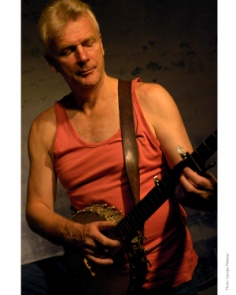 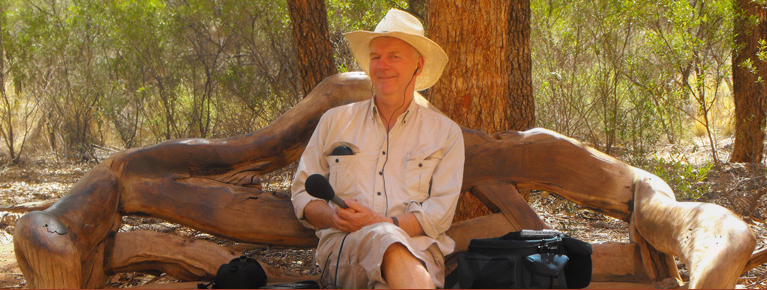 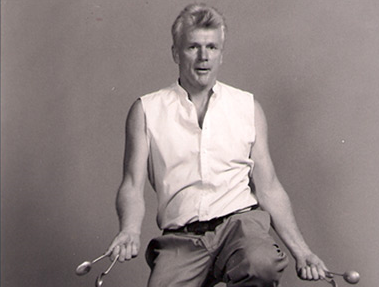 New clubs for Lyndale studentsThe College Library is in the process of exploring and developing stimulating extracurricular activities for Lyndale students. Two areas of interest to us at present include the establishment of a Library Book Club involving the parents and family members of our students (including ‘virtual’ membership via the Book Club blog on the Library Website) and a Film Club that will provide students with the opportunity to develop their knowledge of cinema and filmmaking by watching films and participating in a range of filmmaking processes. We will announce the details of Book Club when we finalise the details, but for now I’d like to say a few words about Film Club and ask Lyndale staff for your support during the early ‘promotional’ stages of the club.   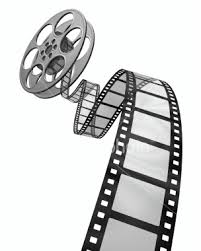 Firstly, what is Film Club?At this stage we anticipate that Film Club will be a once a week after school club where members can watch films, discuss films and learn about many aspects of filmmaking including:Writing screenplays, cinematic storytellingFilm production: cinematography, lighting and sound, music & soundtracks, film editing etc.Producing and directing filmsGreat and influential filmmakers and much more...Film Club members will have the opportunity to participate in the production of several short films which will be entered in the My Story My Content Short Film Competition. The theme this year is ‘how films can make a difference to our lives and to the world we inhabit. See: http://mystorymycontent.com/about/Film Club will aim to be much more than a film appreciation group. Yes, we will view some great films but Film Club will also be about tapping the creative skills of our students across wide range of areas.  How can I help I hear you say? In coming weeks, Film Club will be promoted via the school newsletter, the library website www.lyndalelibrary.org etc. However, I would appreciate it if teachers would help me publicise Film Club early in term 2 by handing out some informational bookmarks during form assembly. Also if you know of any students who may have what it takes to be the next Spielberg we would love to sign them up now. Finally, if you would like to help me run Film Club or contribute to the club in some way I would love to hear from you ASAP. All enquiries at this stage to Andy McLuckie- emails are fine.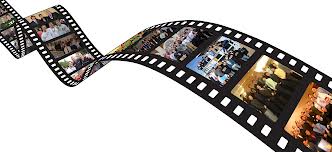 Library Website Update The library website is currently undergoing a significant upgrade. In addition to providing students, staff and parents with access to a greater range of educational resources and library services we will be increasing the capacity for all our stakeholders to interact with library staff. This interaction may take the form of communicating with us through the new Film Club or Book Club blog; it may be in the form of a request to purchase a particular book or to recommend a book or event that would be of interest to members of the school community. The very talented Samantha Weerasinghe, (better known to us all as Sam), is helping with the upgrade.The upgrade will make use of HTML5 – the latest iteration of hyper text mark up language (HTML). The switch to HTML5 will allow faster creation and editing of our website content so we can keep our website looking relevant and fresh. We will keep you posted when the new website rolls off the line… Reconfiguration of Library LayoutThe Library is changing its internal layout to make the space adaptable to a range of new priorities.  For example, the desks and computers that run down the centre of the library will be moved to open up the main space and provide (movable) seating to accommodate visiting speakers and performers. Library Opening HoursFrom Mon 24/3 the library will be open to students for private study during recess - no passes are required.For the record the College Library is now currently open to students Before school 8am – 8:30am Recess to 10 to 10:20 (private study/quiet reading) Lunch 1pm to 1:40pmAfter school 3pm to 4pm. 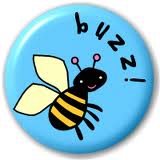 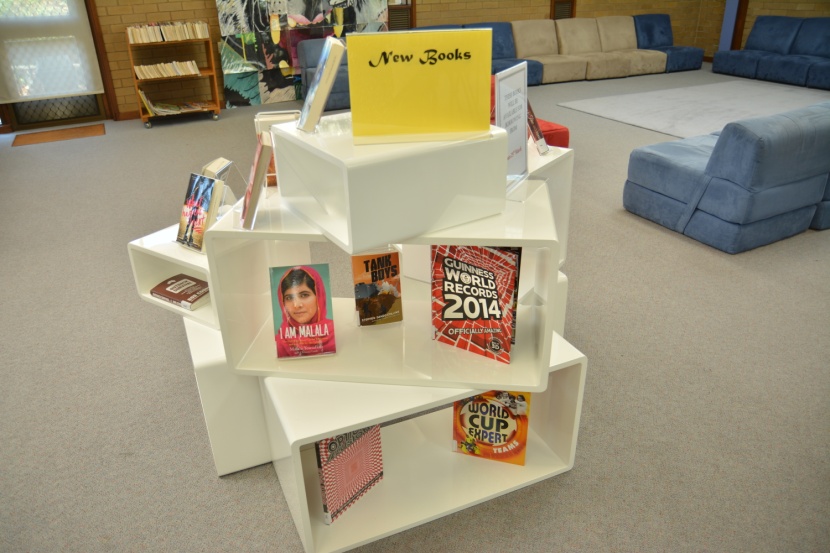 